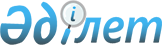 О внесении изменений и признании утратившими силу некоторых решений Правительства Республики КазахстанПостановление Правительства Республики Казахстан от 21 января 2013 года № 15.
      Правительство Республики Казахстан ПОСТАНОВЛЯЕТ:
      1. Утвердить прилагаемые изменения, которые вносятся в некоторые решения Правительства Республики Казахстан.
      2. Признать утратившими силу:
      1) постановление Правительства Республики Казахстан от 7 июня 2010 года № 529 "Об утверждении технического регламента "Требования к безопасности медицинской техники и изделий медицинского назначения" (САПП Республики Казахстан, 2010 г., № 37, ст. 311);
      2) постановление Правительства Республики Казахстан от 14 июля 2010 года № 712 "Об утверждении Технического регламента "Требования к безопасности лекарственных средств" (САПП Республики Казахстан, 2010 г., № 43, ст. 386);
      3) пункт 2 постановления Правительства Республики Казахстан от 30 декабря 2011 года № 1692 "Об утверждении Правил маркировки лекарственных средств, изделий медицинского назначения и медицинской техники и внесении изменений в постановление Правительства Республики Казахстан от 14 июля 2010 года № 712 "Об утверждении технического регламента "Требования к безопасности лекарственных средств" (САПП Республики Казахстан, 2012 г., № 16, ст. 261).
      3. Настоящее постановление вводится в действие по истечении десяти календарных дней со дня первого официального опубликования. Изменения, которые вносятся в некоторые решения
Правительства Республики Казахстан
      1. Утратил силу постановлением Правительства РК от 10.06.2020 № 368 (вводится в действие со дня его первого официального опубликования).

      2. Утратил силу постановлением Правительства РК от 13.08.2021 № 552 (вводится в действие со его дня подписания и подлежит официальному опубликованию).

      3. Утратил силу постановлением Правительства РК от 04.06.2021 № 375.
      в Правилах организации и проведения закупа лекарственных средств, профилактических (иммунобиологических, диагностических, дезинфицирующих) препаратов, изделий медицинского назначения и медицинской техники, фармацевтических услуг по оказанию гарантированного объема бесплатной медицинской помощи, утвержденных указанным постановлением:
      абзац третий пункта 13 приложения 11 к указанным Правилам изложить в следующей редакции:
      "по качеству - согласно качеству, указанному в сертификате качества производителя и сертификате происхождения, если его предоставление обязательно согласно законодательству Республики Казахстан при наличии заключения о безопасности и качестве продукции, выданного в порядке, установленном законодательством Республики Казахстан.".
      4. Утратил силу постановлением Правительства РК от 24.02.2014 № 142 (вводится в действие по истечении десяти календарных дней после дня его первого официального опубликования).
      5. Утратил силу постановлением Правительства РК от 27.01.2016 № 31 (вводится в действие со дня его первого официального опубликования).
      6. Утратил силу постановлением Правительства РК от 04.06.2019 № 476.


      7. Утратил силу постановлением Правительства РК от 28.08.2015 № 676 (вводится в действие по истечении десяти календарных дней после дня его первого официального опубликования).
					© 2012. РГП на ПХВ «Институт законодательства и правовой информации Республики Казахстан» Министерства юстиции Республики Казахстан
				
      Премьер-Министр
Республики Казахстан

С. Ахметов
Утверждены
постановлением Правительства
Республики Казахстан
от 21 января 2013 года № 15 